Закупка из одного источника № 2041902зап.части для спец.техники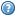 